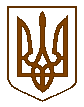 У К Р А Ї Н АРОЗПОРЯДЖЕННЯЧопського міського голови  Закарпатської областівід 02.04.2018 року                   № 79Про чергування 07 - 09 квітня 2018 року Відповідно до ст. 42 Закону України „Про місцеве самоврядування в Україні”, з метою забезпечення вирішення невідкладних питань життєдіяльності міста протягом святкових і вихідних днів 07-09 квітня 2018 року:1. Встановити наступний графік чергування відповідальних працівників виконавчого комітету Чопської міської ради: 2. Відповідальним працівникам при необхідності інформувати Закарпатську обласну державну адміністрацію про ситуацію в місті за н.т. - 61 34 19, 69 60 78 та Чопського міського голову.3. Міським комунальним підприємствам Чопської міської ради до 04.04.2018 року встановити та надати графік чергування працівників та аварійних бригад протягом святкових і вихідних днів 07-09 квітня 2018 року.4. Контроль за виконанням розпорядження покласти на заступника міського голови з питань житлово-комунального господарства Гіжана І.С.Міський  голова								           В. СамардакДатаПІБ черговогоТелефон07.04.2018р.Капко Л.М.050-711-49-2508.04.2018р.Швачко Н.Е.050-865-87-3509.04.2018р.Темнікова А.О.066-709-81-69